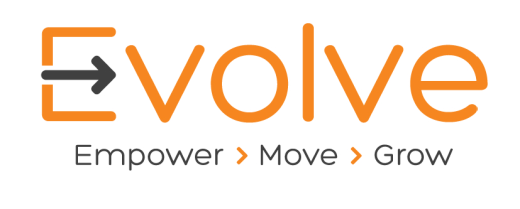 Application FormPlease complete using black ink or type								Personal DetailsReferencesPlease give details of your current and most recent employers (or personal tutor/head teacher if you are a student) from whom confidential references may be obtained.  These may be requested before interview unless you place an ‘X’ in the box below.Additional InformationEducation& TrainingSecondary EducationFurther Education (College / University / Vocational Training / Modern Apprenticeship etc.)Short& Part Time Courses (including certificated training e.g. first aid at work / evening classes)Membership of Professional BodiesEmployment HistoryPresent Employment (or most recent if unemployed)	 Please explain any gaps from Employment History Previous Employment (most recent first)Reason for ApplicationI certify that to the best of my knowledge the information given in this application is true.Note: In order to process your application, your name and address will be held on a computer.Thank you for taking the time to complete this application form. Please send the completed form to: -Evolve East Anglia CIC, 4 Riverside Road, Norwich, NR1 1SQ or email to info@evolveeastanglia.comPlease state ‘job application’ and the position applied for in the email subject line so we can direct it to the correct manager without delayPosition applied for  Volunteer?Yes / NoTitle (Mr/Mrs/Ms/Miss)ForenamesSurnameHome AddressTelephone: Evening                             Daytime                        Email              Postcode     If at work, may we contact you there?       YesNoDo you have a current driving licence?Full     Provisional                When would you be unavailable for interview?Do you own or have use of a car or motorcycle?  Yes          No                                 .                                                                             How much notice of leaving must you give to your present employer?     National Insurance Number:Name     AddressEmail             Name       Address       Email              OccupationOccupationHave you been convicted of any criminal Offences which are not yet ‘spent’ under the Rehabilitation of Offenders Act?YesNoIf so, please specify the dates and details of any convictions or cautions.School/sSubjectsLevelGradeEstablishmentDates from - toCourse takenQualification & GradeDates from - to(Please include subjects)(including NVQ level)Dates from - toDatesDetails (please include any qualifications obtained)DatesDetails including grade of membershipName of EmployerPosition heldReason for leavingNature of businessPresent (or final) salaryAddressDate started                       Date finishedAny additional benefits (car allowance, pension, private health care etc.)Describe the key responsibilities of your current (or final) job and the objectives you have achieved.  Remember to include any skills and experience you have that are relevant to the post you are applying for.Describe the key responsibilities of your current (or final) job and the objectives you have achieved.  Remember to include any skills and experience you have that are relevant to the post you are applying for.Describe the key responsibilities of your current (or final) job and the objectives you have achieved.  Remember to include any skills and experience you have that are relevant to the post you are applying for.DateDateName, address and nature ofPosition and main responsibilitiesReason for leavingfromtoemployer’s  businessPlease state your reasons for applying for this post.  Give details of your relevant skills, experience and knowledge that will contribute to your performance of your duties, if appointed.  Relevant examples from your personal life as well as your working life may be included. Please clearly mark any continuation sheets used with your name and the position you are applying for, and attach securely to this application.Are you related to   YesNoIf so, please state their name(s) and relationship.any BOARD MEMBERor EMPLOYEE of             Evolve East Anglia CIC? How did you find out about this vacancy?  (Please state any publication in which you found it)SignedDateEvolve East Anglia CIC
EQUALITIES MONITORING Evolve East Anglia CIC
EQUALITIES MONITORING Evolve East Anglia CIC
EQUALITIES MONITORING Evolve East Anglia CIC
EQUALITIES MONITORING Evolve East Anglia CIC
EQUALITIES MONITORING Evolve East Anglia CIC
EQUALITIES MONITORING 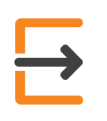 PolicyIt is Evolve’s policy to recruit the most suitable candidate for the job.  Selection for recruitment and training will only be made on merit.  Evolve does not discriminate against any person because of age, disability, health, language , marital, family or personal circumstance, material status, nationality or citizenship, political opinion, religion or belief, race or ethnic origin, sex or gender, sexual orientation, social class, unrelated criminal convictions, or any other condition or requirement which cannot be shown to be justifiable.Monitoring FormsYou do not have to answer all of the questions on this form if you so choose, the information is used solely to monitor our equal opportunities performance.We would encourage you to answer as many of the questions as possible.All the information contained in this form will be used for employment purposes only. It will be treated as strictly confidential.Please complete the information below and return it with your application.PolicyIt is Evolve’s policy to recruit the most suitable candidate for the job.  Selection for recruitment and training will only be made on merit.  Evolve does not discriminate against any person because of age, disability, health, language , marital, family or personal circumstance, material status, nationality or citizenship, political opinion, religion or belief, race or ethnic origin, sex or gender, sexual orientation, social class, unrelated criminal convictions, or any other condition or requirement which cannot be shown to be justifiable.Monitoring FormsYou do not have to answer all of the questions on this form if you so choose, the information is used solely to monitor our equal opportunities performance.We would encourage you to answer as many of the questions as possible.All the information contained in this form will be used for employment purposes only. It will be treated as strictly confidential.Please complete the information below and return it with your application.PolicyIt is Evolve’s policy to recruit the most suitable candidate for the job.  Selection for recruitment and training will only be made on merit.  Evolve does not discriminate against any person because of age, disability, health, language , marital, family or personal circumstance, material status, nationality or citizenship, political opinion, religion or belief, race or ethnic origin, sex or gender, sexual orientation, social class, unrelated criminal convictions, or any other condition or requirement which cannot be shown to be justifiable.Monitoring FormsYou do not have to answer all of the questions on this form if you so choose, the information is used solely to monitor our equal opportunities performance.We would encourage you to answer as many of the questions as possible.All the information contained in this form will be used for employment purposes only. It will be treated as strictly confidential.Please complete the information below and return it with your application.PolicyIt is Evolve’s policy to recruit the most suitable candidate for the job.  Selection for recruitment and training will only be made on merit.  Evolve does not discriminate against any person because of age, disability, health, language , marital, family or personal circumstance, material status, nationality or citizenship, political opinion, religion or belief, race or ethnic origin, sex or gender, sexual orientation, social class, unrelated criminal convictions, or any other condition or requirement which cannot be shown to be justifiable.Monitoring FormsYou do not have to answer all of the questions on this form if you so choose, the information is used solely to monitor our equal opportunities performance.We would encourage you to answer as many of the questions as possible.All the information contained in this form will be used for employment purposes only. It will be treated as strictly confidential.Please complete the information below and return it with your application.PolicyIt is Evolve’s policy to recruit the most suitable candidate for the job.  Selection for recruitment and training will only be made on merit.  Evolve does not discriminate against any person because of age, disability, health, language , marital, family or personal circumstance, material status, nationality or citizenship, political opinion, religion or belief, race or ethnic origin, sex or gender, sexual orientation, social class, unrelated criminal convictions, or any other condition or requirement which cannot be shown to be justifiable.Monitoring FormsYou do not have to answer all of the questions on this form if you so choose, the information is used solely to monitor our equal opportunities performance.We would encourage you to answer as many of the questions as possible.All the information contained in this form will be used for employment purposes only. It will be treated as strictly confidential.Please complete the information below and return it with your application.PolicyIt is Evolve’s policy to recruit the most suitable candidate for the job.  Selection for recruitment and training will only be made on merit.  Evolve does not discriminate against any person because of age, disability, health, language , marital, family or personal circumstance, material status, nationality or citizenship, political opinion, religion or belief, race or ethnic origin, sex or gender, sexual orientation, social class, unrelated criminal convictions, or any other condition or requirement which cannot be shown to be justifiable.Monitoring FormsYou do not have to answer all of the questions on this form if you so choose, the information is used solely to monitor our equal opportunities performance.We would encourage you to answer as many of the questions as possible.All the information contained in this form will be used for employment purposes only. It will be treated as strictly confidential.Please complete the information below and return it with your application.PolicyIt is Evolve’s policy to recruit the most suitable candidate for the job.  Selection for recruitment and training will only be made on merit.  Evolve does not discriminate against any person because of age, disability, health, language , marital, family or personal circumstance, material status, nationality or citizenship, political opinion, religion or belief, race or ethnic origin, sex or gender, sexual orientation, social class, unrelated criminal convictions, or any other condition or requirement which cannot be shown to be justifiable.Monitoring FormsYou do not have to answer all of the questions on this form if you so choose, the information is used solely to monitor our equal opportunities performance.We would encourage you to answer as many of the questions as possible.All the information contained in this form will be used for employment purposes only. It will be treated as strictly confidential.Please complete the information below and return it with your application.Full NameFull NamePosition applied forPosition applied forPosition applied forPosition applied forPosition applied forDate of BirthDate of BirthSexSexSexSexSexMale Male FemaleFemaleFemaleEthnic OriginEthnic OriginEthnic OriginEthnic OriginEthnic OriginEthnic OriginEthnic OriginWhite BritishWhite British Black African Black African Black African Black African Black AfricanWhite IrishWhite Irish Black Caribbean Black Caribbean Black Caribbean Black Caribbean Black CaribbeanWhite Other(Please State)      White Other(Please State)       Black Other(Please State)       Black Other(Please State)       Black Other(Please State)       Black Other(Please State)       Black Other(Please State)       Asian/Asian British – Indian Asian/Asian British – Indian Mixed - White & Black Caribbean Mixed - White & Black Caribbean Mixed - White & Black Caribbean Mixed - White & Black Caribbean Mixed - White & Black Caribbean Asian/Asian British – Pakistani Asian/Asian British – Pakistani Mixed – White & Black African Mixed – White & Black African Mixed – White & Black African Mixed – White & Black African Mixed – White & Black African Asian/Asian British – Bangladeshi Asian/Asian British – Bangladeshi Mixed – White & Black Asian Mixed – White & Black Asian Mixed – White & Black Asian Mixed – White & Black Asian Mixed – White & Black Asian Asian/Asian British - other(Please State)       Asian/Asian British - other(Please State)       Mixed – Other (Please State)       Mixed – Other (Please State)       Mixed – Other (Please State)       Mixed – Other (Please State)       Mixed – Other (Please State)       Chinese Chinese Prefer not to say Prefer not to say Prefer not to say Prefer not to say Prefer not to say Other (Please State)       Other (Please State)       Other (Please State)       Other (Please State)       Other (Please State)       Other (Please State)       Other (Please State)      DisabilityDisabilityDisabilityDisabilityDisabilityDisabilityDisabilityDo you consider yourself to be disabled*? Yes Yes No  No  Prefer not to say Prefer not to sayIf yes, please indicate the type of disability:If yes, please indicate the type of disability:If yes, please indicate the type of disability:If yes, please indicate the type of disability:If yes, please indicate the type of disability:If yes, please indicate the type of disability:If yes, please indicate the type of disability:If you may require reasonable adjustments relating to your disability to be made when attending an interview, please detail below:If you may require reasonable adjustments relating to your disability to be made when attending an interview, please detail below:If you may require reasonable adjustments relating to your disability to be made when attending an interview, please detail below:If you may require reasonable adjustments relating to your disability to be made when attending an interview, please detail below:If you may require reasonable adjustments relating to your disability to be made when attending an interview, please detail below:If you may require reasonable adjustments relating to your disability to be made when attending an interview, please detail below:If you may require reasonable adjustments relating to your disability to be made when attending an interview, please detail below:*The Equality Act 2010 defines disability as ‘a physical or mental impairment which has a substantial and long-term adverse effect on a persons’ ability to carry out normal day to day activities’.*The Equality Act 2010 defines disability as ‘a physical or mental impairment which has a substantial and long-term adverse effect on a persons’ ability to carry out normal day to day activities’.*The Equality Act 2010 defines disability as ‘a physical or mental impairment which has a substantial and long-term adverse effect on a persons’ ability to carry out normal day to day activities’.*The Equality Act 2010 defines disability as ‘a physical or mental impairment which has a substantial and long-term adverse effect on a persons’ ability to carry out normal day to day activities’.*The Equality Act 2010 defines disability as ‘a physical or mental impairment which has a substantial and long-term adverse effect on a persons’ ability to carry out normal day to day activities’.*The Equality Act 2010 defines disability as ‘a physical or mental impairment which has a substantial and long-term adverse effect on a persons’ ability to carry out normal day to day activities’.*The Equality Act 2010 defines disability as ‘a physical or mental impairment which has a substantial and long-term adverse effect on a persons’ ability to carry out normal day to day activities’.Please note: you do not have to provide details of your disability but doing so will help us further with our equalities monitoring.  Please note: you do not have to provide details of your disability but doing so will help us further with our equalities monitoring.  Please note: you do not have to provide details of your disability but doing so will help us further with our equalities monitoring.  Please note: you do not have to provide details of your disability but doing so will help us further with our equalities monitoring.  Please note: you do not have to provide details of your disability but doing so will help us further with our equalities monitoring.  Please note: you do not have to provide details of your disability but doing so will help us further with our equalities monitoring.  Please note: you do not have to provide details of your disability but doing so will help us further with our equalities monitoring.  Religion/Belief                                                                                                                    Religion/Belief                                                                                                                    Religion/Belief                                                                                                                    Religion/Belief                                                                                                                    Religion/Belief                                                                                                                    Religion/Belief                                                                                                                    Religion/Belief                                                                                                                    Religion/Belief                                                                                                                     Baha’i Buddhist Buddhist Christian Christian Christian HinduJainist Jewish Muslim Muslim Rastafarian Rastafarian Rastafarian Sikh Zoroastrian Humanist Atheist Atheist Agnostic Agnostic Agnostic None Other (Please State)       Other (Please State)       Other (Please State)       Other (Please State)       Other (Please State)       Other (Please State)       Prefer not to say Prefer not to saySexual OrientationSexual OrientationSexual OrientationSexual OrientationSexual OrientationSexual OrientationSexual OrientationSexual OrientationBisexualBisexualBisexualBisexualGay ManGay ManGay ManGay ManGay Woman/LesbianGay Woman/LesbianGay Woman/LesbianGay Woman/LesbianHeterosexual/StraightHeterosexual/StraightHeterosexual/StraightHeterosexual/StraightOtherOtherOtherOtherPrefer not to sayPrefer not to sayPrefer not to sayPrefer not to sayIt would be useful if you could also provide the following information:It would be useful if you could also provide the following information:It would be useful if you could also provide the following information:It would be useful if you could also provide the following information:It would be useful if you could also provide the following information:It would be useful if you could also provide the following information:It would be useful if you could also provide the following information:It would be useful if you could also provide the following information:Collecting and analysing a gender profile of staff including patterns of work for part time staff and those with caring responsibilities helps us ensure that we are developing policies to help carers balance work and care commitments. Completion of this section is voluntary, Collecting and analysing a gender profile of staff including patterns of work for part time staff and those with caring responsibilities helps us ensure that we are developing policies to help carers balance work and care commitments. Completion of this section is voluntary, Collecting and analysing a gender profile of staff including patterns of work for part time staff and those with caring responsibilities helps us ensure that we are developing policies to help carers balance work and care commitments. Completion of this section is voluntary, Collecting and analysing a gender profile of staff including patterns of work for part time staff and those with caring responsibilities helps us ensure that we are developing policies to help carers balance work and care commitments. Completion of this section is voluntary, Collecting and analysing a gender profile of staff including patterns of work for part time staff and those with caring responsibilities helps us ensure that we are developing policies to help carers balance work and care commitments. Completion of this section is voluntary, Collecting and analysing a gender profile of staff including patterns of work for part time staff and those with caring responsibilities helps us ensure that we are developing policies to help carers balance work and care commitments. Completion of this section is voluntary, Collecting and analysing a gender profile of staff including patterns of work for part time staff and those with caring responsibilities helps us ensure that we are developing policies to help carers balance work and care commitments. Completion of this section is voluntary, Collecting and analysing a gender profile of staff including patterns of work for part time staff and those with caring responsibilities helps us ensure that we are developing policies to help carers balance work and care commitments. Completion of this section is voluntary, Do you have any caring responsibilities**?Do you have any caring responsibilities**?Do you have any caring responsibilities**?Do you have any caring responsibilities**?Do you have any caring responsibilities**?Do you have any caring responsibilities**?Do you have any caring responsibilities**?Do you have any caring responsibilities**?Yes, childcare (children under 16)Yes, childcare (children under 16)Yes, childcare (children under 16)Yes, childcare (children under 16)No caring responsibilitiesNo caring responsibilitiesNo caring responsibilitiesNo caring responsibilitiesYes, otherYes, otherYes, otherYes, otherPrefer not to sayPrefer not to sayPrefer not to sayPrefer not to say**i.e. providing support to a spouse, partner, civil partner, ‘near relative’ or someone living at the same address as you, who cannot manage without your help because of illness, disability or age.  The definition of ‘near relative’ includes parents, parents-in-law, adult child, adopted adult child, siblings (including in-laws), uncles, aunts, grandparents and step-relatives.**i.e. providing support to a spouse, partner, civil partner, ‘near relative’ or someone living at the same address as you, who cannot manage without your help because of illness, disability or age.  The definition of ‘near relative’ includes parents, parents-in-law, adult child, adopted adult child, siblings (including in-laws), uncles, aunts, grandparents and step-relatives.**i.e. providing support to a spouse, partner, civil partner, ‘near relative’ or someone living at the same address as you, who cannot manage without your help because of illness, disability or age.  The definition of ‘near relative’ includes parents, parents-in-law, adult child, adopted adult child, siblings (including in-laws), uncles, aunts, grandparents and step-relatives.**i.e. providing support to a spouse, partner, civil partner, ‘near relative’ or someone living at the same address as you, who cannot manage without your help because of illness, disability or age.  The definition of ‘near relative’ includes parents, parents-in-law, adult child, adopted adult child, siblings (including in-laws), uncles, aunts, grandparents and step-relatives.**i.e. providing support to a spouse, partner, civil partner, ‘near relative’ or someone living at the same address as you, who cannot manage without your help because of illness, disability or age.  The definition of ‘near relative’ includes parents, parents-in-law, adult child, adopted adult child, siblings (including in-laws), uncles, aunts, grandparents and step-relatives.**i.e. providing support to a spouse, partner, civil partner, ‘near relative’ or someone living at the same address as you, who cannot manage without your help because of illness, disability or age.  The definition of ‘near relative’ includes parents, parents-in-law, adult child, adopted adult child, siblings (including in-laws), uncles, aunts, grandparents and step-relatives.**i.e. providing support to a spouse, partner, civil partner, ‘near relative’ or someone living at the same address as you, who cannot manage without your help because of illness, disability or age.  The definition of ‘near relative’ includes parents, parents-in-law, adult child, adopted adult child, siblings (including in-laws), uncles, aunts, grandparents and step-relatives.**i.e. providing support to a spouse, partner, civil partner, ‘near relative’ or someone living at the same address as you, who cannot manage without your help because of illness, disability or age.  The definition of ‘near relative’ includes parents, parents-in-law, adult child, adopted adult child, siblings (including in-laws), uncles, aunts, grandparents and step-relatives.Declaration:I understand that the information I have supplied above and overleaf is correct to the best of my knowledge. This data will be processed by Evolve East Anglia CIC and held on a computer system. For successful applicants this copy will be stored securely with your personnel file. The data may be used for employment, reporting and monitoring purposes and I consent to the data being held and used for these purposes.Declaration:I understand that the information I have supplied above and overleaf is correct to the best of my knowledge. This data will be processed by Evolve East Anglia CIC and held on a computer system. For successful applicants this copy will be stored securely with your personnel file. The data may be used for employment, reporting and monitoring purposes and I consent to the data being held and used for these purposes.Declaration:I understand that the information I have supplied above and overleaf is correct to the best of my knowledge. This data will be processed by Evolve East Anglia CIC and held on a computer system. For successful applicants this copy will be stored securely with your personnel file. The data may be used for employment, reporting and monitoring purposes and I consent to the data being held and used for these purposes.Declaration:I understand that the information I have supplied above and overleaf is correct to the best of my knowledge. This data will be processed by Evolve East Anglia CIC and held on a computer system. For successful applicants this copy will be stored securely with your personnel file. The data may be used for employment, reporting and monitoring purposes and I consent to the data being held and used for these purposes.Declaration:I understand that the information I have supplied above and overleaf is correct to the best of my knowledge. This data will be processed by Evolve East Anglia CIC and held on a computer system. For successful applicants this copy will be stored securely with your personnel file. The data may be used for employment, reporting and monitoring purposes and I consent to the data being held and used for these purposes.Declaration:I understand that the information I have supplied above and overleaf is correct to the best of my knowledge. This data will be processed by Evolve East Anglia CIC and held on a computer system. For successful applicants this copy will be stored securely with your personnel file. The data may be used for employment, reporting and monitoring purposes and I consent to the data being held and used for these purposes.Declaration:I understand that the information I have supplied above and overleaf is correct to the best of my knowledge. This data will be processed by Evolve East Anglia CIC and held on a computer system. For successful applicants this copy will be stored securely with your personnel file. The data may be used for employment, reporting and monitoring purposes and I consent to the data being held and used for these purposes.Declaration:I understand that the information I have supplied above and overleaf is correct to the best of my knowledge. This data will be processed by Evolve East Anglia CIC and held on a computer system. For successful applicants this copy will be stored securely with your personnel file. The data may be used for employment, reporting and monitoring purposes and I consent to the data being held and used for these purposes.Signed:Signed:Signed:Signed:Signed:Date:Date:Date:Return to:Evolve East Anglia CIC, 4 Riverside Road, Norwich, NR1 1SQ.STRICTLY CONFIDENTIALReturn to:Evolve East Anglia CIC, 4 Riverside Road, Norwich, NR1 1SQ.STRICTLY CONFIDENTIALReturn to:Evolve East Anglia CIC, 4 Riverside Road, Norwich, NR1 1SQ.STRICTLY CONFIDENTIALReturn to:Evolve East Anglia CIC, 4 Riverside Road, Norwich, NR1 1SQ.STRICTLY CONFIDENTIALReturn to:Evolve East Anglia CIC, 4 Riverside Road, Norwich, NR1 1SQ.STRICTLY CONFIDENTIALReturn to:Evolve East Anglia CIC, 4 Riverside Road, Norwich, NR1 1SQ.STRICTLY CONFIDENTIAL